Invoice  Invoice  Invoice  Invoice  Invoice  Invoice  Date: [Enter date here][Enter date here][Enter date here][Enter date here][Enter date here]Invoice #: [Enter invoice #][Enter invoice #][Enter invoice #][Enter invoice #][Enter invoice #][Your Company Name][Your Company Name][Your Company Name]Bill To:Bill To:[Address Line 1][Address Line 1][Address Line 1][Client’s Name or Company Name][Client’s Name or Company Name][Address Line 2][Address Line 2][Address Line 2][Address Line 1][Address Line 1][City], [State], [Zip Code][City], [State], [Zip Code][City], [State], [Zip Code][Address Line 2][Address Line 2][Phone Number][Phone Number][Phone Number][City], [State], [Zip Code][City], [State], [Zip Code][Email][Email][Email][Phone/Email][Phone/Email]DescriptionDescriptionQuantityQuantityUnit Price TotalPayment Terms: Net 30Payment Terms: Net 30Total Amount Due: Total Amount Due: Total Amount Due: 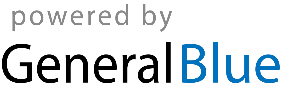 